可以因为工作辛苦而开斋吗？هل يفطر بسبب مشقة العمل ؟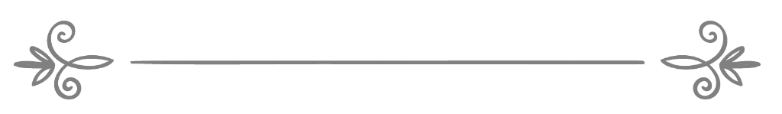 来源：伊斯兰问答网站مصدر : موقع الإسلام سؤال وجواب❧❧编审: 伊斯兰之家中文小组مراجعة: فريق اللغة الصينية بموقع دار الإسلام可以因为工作辛苦而开斋吗？问：从事艰苦工作的工人在斋月期间可以开斋吗？比如在钢铁厂等从事艰苦工作的工人。答：一切赞颂，全归真主。有的学者做出了教法判决（法特瓦），允许这些人开斋，然后把这个“法特瓦”送到两位谢赫阿卜杜拉·本·穆罕默德·本·哈米德和阿卜杜·阿齐兹·本·巴兹（愿主怜悯他俩）的跟前，让他俩发表意见，他俩说：“从根本上来说，必须要履行斋月的斋戒，所有的穆斯林应该在夜间举意封斋，在早晨成为封斋的人，除非教法特许开斋的人，他们可以不封斋，比如生病的人和旅客等，从事艰苦工作的人属于接受教法责成的人，而不属于病人和旅客的范畴，所以他们必须要在夜间举意封斋，在早晨成为封斋的人，谁如果在白天不得不开斋，那么他可以开斋，消除困难，适可而止，然后在这一天剩余的时间中止住饮食，在适当的日子里还补这一天的斋戒；谁如果没有遇到困难和特殊情况，必须要坚持封斋，这是《古兰经》和圣训的证据所要求的，也是所有学派中考证的学者一致坚持的主张。如果在穆斯林业主的手下有从事艰苦工作的工人，应该考虑他们的事情，如果斋月来临了，尽可能的不要让他们从事艰苦的工作，以免迫使他们在斋月的白天开斋，可以让他们在夜晚工作，或者公平的分配工作时间，在工作和封斋之间进行调和，两不耽误。至于上述的“法特瓦”，则是他们根据自己的创制，做出的个人案例的判决，我们对此表示感谢，但是他们没有提到我们刚才提到的这些限制，这也是所有学派中考证的学者一致决定的限制，我们祈求真主使我们所有的人都获得幸福。谢赫阿卜杜拉•穆罕默德•本•哈米德（愿主怜悯之），最高司法委员会主席，禁寺宗教事务总负责人谢赫•阿卜杜•阿齐兹•本•巴兹（愿主怜悯之），学术研究、法特瓦、宣教和指导事务部负责人敬请参阅《谢赫伊本•巴兹法特瓦全集》（14 / 245）